Муниципальное бюджетное дошкольное образовательное учреждение детский сад № 68346407,Ростовская область, г .Новочеркасск, ул. Ленгника,9телефон (88635) 24-25-21, e-mail:novoch68sad@mail.ruПРАВИЛА ДЛЯ РОДИТЕЛЕЙ (законных представителй) на период работы дежурных групп           Данные правила разработаны для организации дополнительных мер по снижению рисков распространения коронавирусной инфекции (COVID 19) в соответствии с  Указом Президента РФ от 02.04.2020 № 239 «О мерах по обеспечению санитарно-эпидемиологического благополучия населения на территории Российской Федерации в связи с распространением новой коронавирусной инфекции (COVID-19)», Постановлением Главного государственного санитарного врача Российской Федерации от 13.03.2020 № 6 "О дополнительных мерах по снижению рисков распространения COVID-2019", постановлениями Главного государственного санитарного врача Российской Федерации от 10.07.2019 № 10 "О мероприятиях по профилактике гриппа и острых респираторных вирусных инфекций в эпидемическом сезоне 2019-2020 годов", от 24.01.2020 № 2 "О мероприятиях по недопущению распространения новой коронавирусной инфекции, вызванной 2019-nCoV" иот 31.01.2020 № 3 "О проведении дополнительных санитарно-противоэпидемических (профилактических) мероприятий по недопущению завоза и распространения новой коронавирусной инфекции, вызванной 2019-nCoV". и санитарно-эпидемиологическими правилами СП 3.1.2.3117-13 "Профилактика гриппа и других острых респираторных вирусных инфекций".1. Дежурная группа формируется с целью обеспечения трудовой деятельности граждан, определенных в пунктах 4, 5, 6, 7, 8 Указа Президента Российской Федерации от 02.04.2020 № 239 «О мерах по обеспечению санитарно-эпидемиологического благополучия населения на территории Российской Федерации в связи с распространением новой коронавирусной инфекции (COVID-19)» (далее – граждан, указанных в пунктах 4, 5, 6, 7, 8 Указа), для детей, оба родителя (законных представителя) либо единственный родитель (законный представитель) которых относится к категориям граждан, указанным в пунктах 4, 5, 6, 7, 8 Указа.2. В дежурную группу принимаются дети (воспитанники муниципальных дошкольных образовательных организаций города Новочеркасска) граждан, являющихся работниками организаций, перечисленных в пунктах4, 5, 6, 7, 8 Указа.3. Для направления ребенка в дежурную группу с 01.06.2020 до особого распоряжения родители (законные представители), являющиеся работниками организаций, перечисленных в 4, 5, 6, 7, 8 Указа, могут подать заявление в дежурную группу в предложенной ДОУ форме и  справку с места работы родителей (законных представителей) из организаций, перечисленных в пунктах 4, 5, 6, 7, 8 Указа, с указанием оснований для посещения ребенком дежурной группы (законных представителей) ребенка (далее – справка с места работы).4. Работа дежурной группы предусматривает обязательное наличие необходимых санитарно-гигиенических, противоэпидемических условий, соблюдения правил пожарной и антитеррористической безопасности, обеспечение охраны труда.5. Дежурная группа работает по пятидневной рабочей неделе. Режим работы дежурной группы (с 7.00 – 19.00 часов). Суббота – воскресенье выходной.6. Присмотр и уход за детьми в дежурной группе осуществляется в соответствии с действующими санитарно-эпидемиологическими правилами и нормативами.7. Организация питания детей проходит согласно утвержденному 10-дневному меню. Рассадка по 2 ребёнка за обеденный стол. При организации дневного сна дети раскладываются  через кровать.8. Дежурная группа формируется по разновозрастному принципу.9.Наполняемость дежурной группы не должна превышать 12-ти воспитанников.10.  Приём детей в МБДОУ детский сад № 68 осуществляется до 08.00 часов. Приход позднее указанного времени, возможен только по уважительной причине, о чем воспитатель должен быть поставлен в известность заранее.11. Ежедневный утренний прием детей в дежурную группу проводят воспитатели дежурной группы, отмечают состояние здоровья воспитанников при приеме детей от родителей (законных представителей) с 7.15 часов до 8.00 часов, и при передаче детей родителям (законным представителям) до 18.45 часов.12. Воспитателями дежурной группы ведётся учёт посещения группы воспитанниками, поступающими в дежурную группу в утренние часы в порядке, установленном действующими санитарно-эпидемиологическими правилами и нормативами, локальными актами Учреждения.13. Воспитатели дежурной группы имеют право:- не принимать детей с явными признаками заболевания;- интересоваться здоровьем детей при приёме в дежурную группу (в утренние часы - у родителей),- проводить разъяснительную работу (в утренние и вечерние часы) с родителями (законными представителями) воспитанников;- предоставлять информацию о здоровье детей, посещающих дежурную группу.14. Воспитатели дежурной группы - несут персональную ответственность за жизнь и здоровье воспитанников во время их пребывания в дежурной группе до передачи родителям (законным представителям)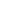 15. Родители (законные представители), дети которых посещают дежурную группу, несут ответственность:- соблюдение Устава и иных локальных актов учреждения;- за предоставление достоверной информации о здоровье воспитанников, посещающих дежурную группу;- за передачу воспитателям дежурной группы здоровых детей;- за неисполнение или ненадлежащее исполнение условий настоящих правил.16. Родители (законные представители) воспитанников обязаны:- не приводить ребенка в дошкольную организацию с признаками катаральных явлений.- проходить обязательный утренний опрос и  «утренний фильтр» при приеме в дежурную группу. Ежедневно проводить утреннюю термометрию, с занесением данных в журнал. Выявленные больные дети или дети с подозрением на заболевание в дошкольную организацию не принимаются. Заболевших в течение дня детей изолируют от здоровых (временно разместят в помещениях медицинского блока) до прихода родителей (законных представителей) или госпитализируют в лечебно- профилактическую организацию с информированием родителей (законных представителей). -соблюдать личную гигиену, строго использовать медицинскую маску при посещении дошкольной организации.- минимизировать контакты детей с другими детьми и взрослыми вне дошкольной организации.-уведомить воспитателя и руководителя образовательной организации в случае заболевания ребенка и предоставить в образовательную организацию медицинскую справку.- при отсутствии воспитанника незамедлительно сообщать причину воспитателю. При неявке ребенка в течении 3-х дней необходимо предоставить справку от участкового педиатра. При отсутствии справки - ребенок отчисляется из дежурной группы МБДОУ детского сада №68.- приводить и забирать детей с индивидуальных входов в группы.17.  Доступ родителям в здание запрещён. При возникновении вопросов обращаться по телефону 24-25-21, эл. почте: /novoch68sad@mail.ru18.    Контроль деятельности дежурной группы осуществляет заведующийС правилами ознакомлен (а)  «___»____________20___г.                             __________ /_______________________/ «___»____________20___г.                             __________ /_______________________/ «___»____________20___г.                             __________ /_______________________/ «___»____________20___г.                             __________ /_______________________/«___»____________20___г.                             __________ /_______________________/«___»____________20___г.                             __________ /_______________________/ «___»____________20___г.                             __________ /_______________________/ «___»____________20___г.                             __________ /_______________________/«___»____________20___г.                             __________ /_______________________/«___»____________20___г.                             __________ /_______________________/ «___»____________20___г.                             __________ /_______________________/ «___»____________20___г.                             __________ /_______________________/«___»____________20___г.                             __________ /_______________________/«___»____________20___г.                             __________ /_______________________/ «___»____________20___г.                             __________ /_______________________/ «___»____________20___г.                             __________ /_______________________/«___»____________20___г.                             __________ /_______________________/